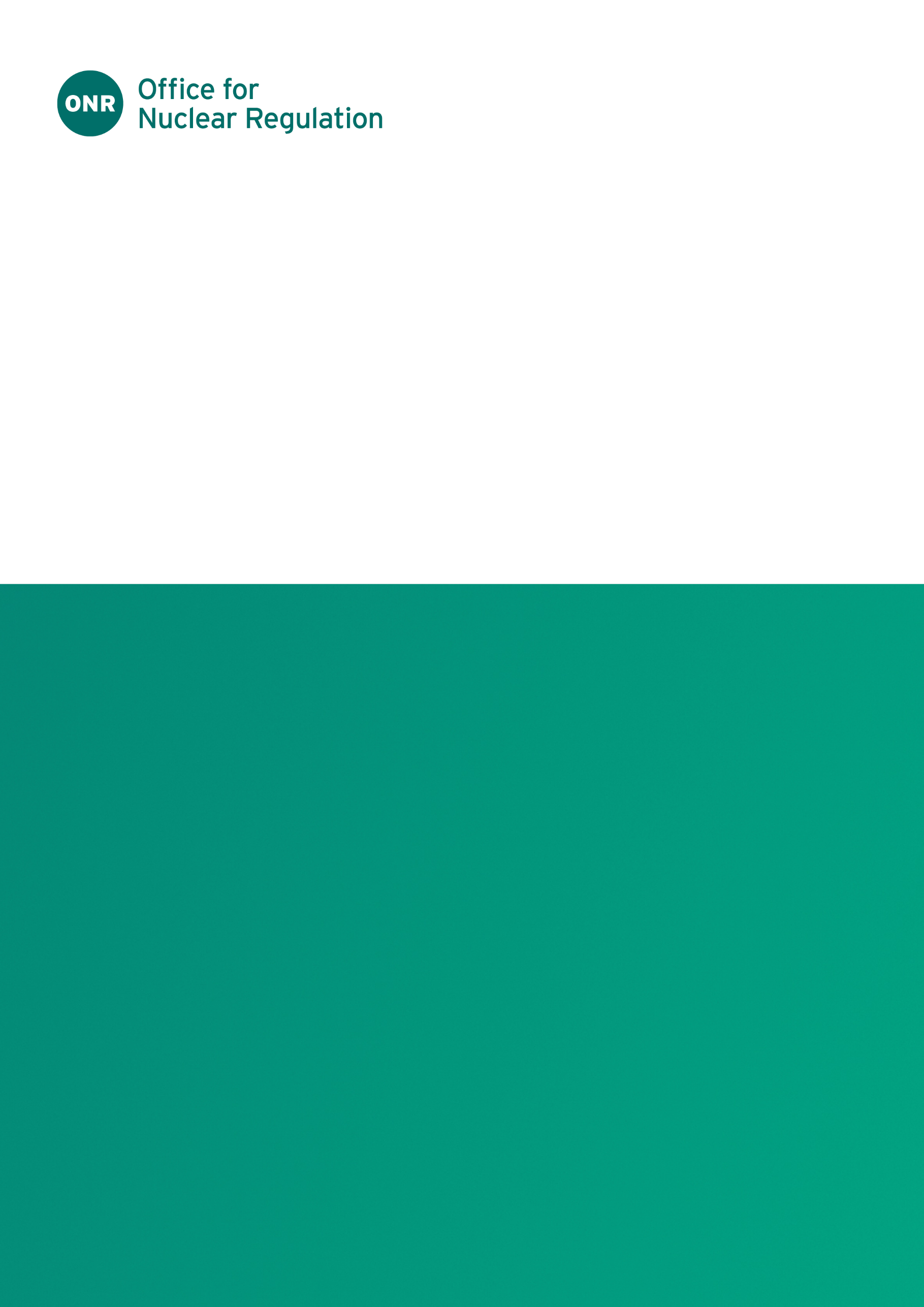 Fundamental Security Principle (FSyP) 7 - Cyber Security and Information AssuranceDutyholders must implement and maintain effective cyber security and information assurance arrangements that integrate technical and procedural controls to protect the confidentiality, integrity and availability of SNI and technology.Nuclear Industry Security Regulations Regulation 22 Dutyholder – Evidencing ExpectationsSystem Question SetApril 2023Nuclear Industry Security Regulations Regulation 22 Dutyholder – Evidencing ExpectationsSystem Question SetRisk Profile Levels and Question Set Alignment: FSyP 7 - Cyber Security and Information AssuranceRisk Profile Levels and Question Set Alignment: FSyP 7 - Cyber Security and Information AssuranceRisk Profile Levels and Question Set Alignment: FSyP 7 - Cyber Security and Information AssuranceRisk Profile Levels and Question Set Alignment: FSyP 7 - Cyber Security and Information AssuranceAssociated SyDPVery Low
(3 Questions)Low
(1 Questions)Moderate
(2 Questions)High
(0 Questions)SyDP 7.3: Protection of Nuclear Technology and OperationsAchieving the Cyber Protection System Outcome, Response Strategy and Cyber Security PostureAchieving the Cyber Protection System Outcome, Response Strategy and Cyber Security PostureAchieving the Cyber Protection System Outcome, Response Strategy and Cyber Security PostureAchieving the Cyber Protection System Outcome, Response Strategy and Cyber Security PostureSyDP 7.3: Protection of Nuclear Technology and OperationsSVL7.1: Describe how your risk assessment or other process has produced cyber security protections for the system that align to the CPS outcomes and cyber security posture (i.e. that they can protect the system against an appropriate range of threat actors).SVL7.2: Describe the system security controls and how they have been assessed, selected and maintained in order to protect, detect, respond and recover against cyber attack.SM7.1: Describe your ongoing process to assess your controls against relevant good practice to ensure they remain in line with industry standards. SyDP 7.3: Protection of Nuclear Technology and OperationsResilience and AssuranceResilience and AssuranceResilience and AssuranceResilience and AssuranceSyDP 7.3: Protection of Nuclear Technology and OperationsSVL7.3: Detail how you provide assurance of the system's security controls and can demonstrate the system is resilient.SL7.1: Describe any ongoing processes in place for testing control implementations.SM7.2: Describe how the business can demonstrate that the system is supported by independent verification to ensure that controls are operating effectively and as intended.